nstructions : 10 commandementsinstructions : 10 commandements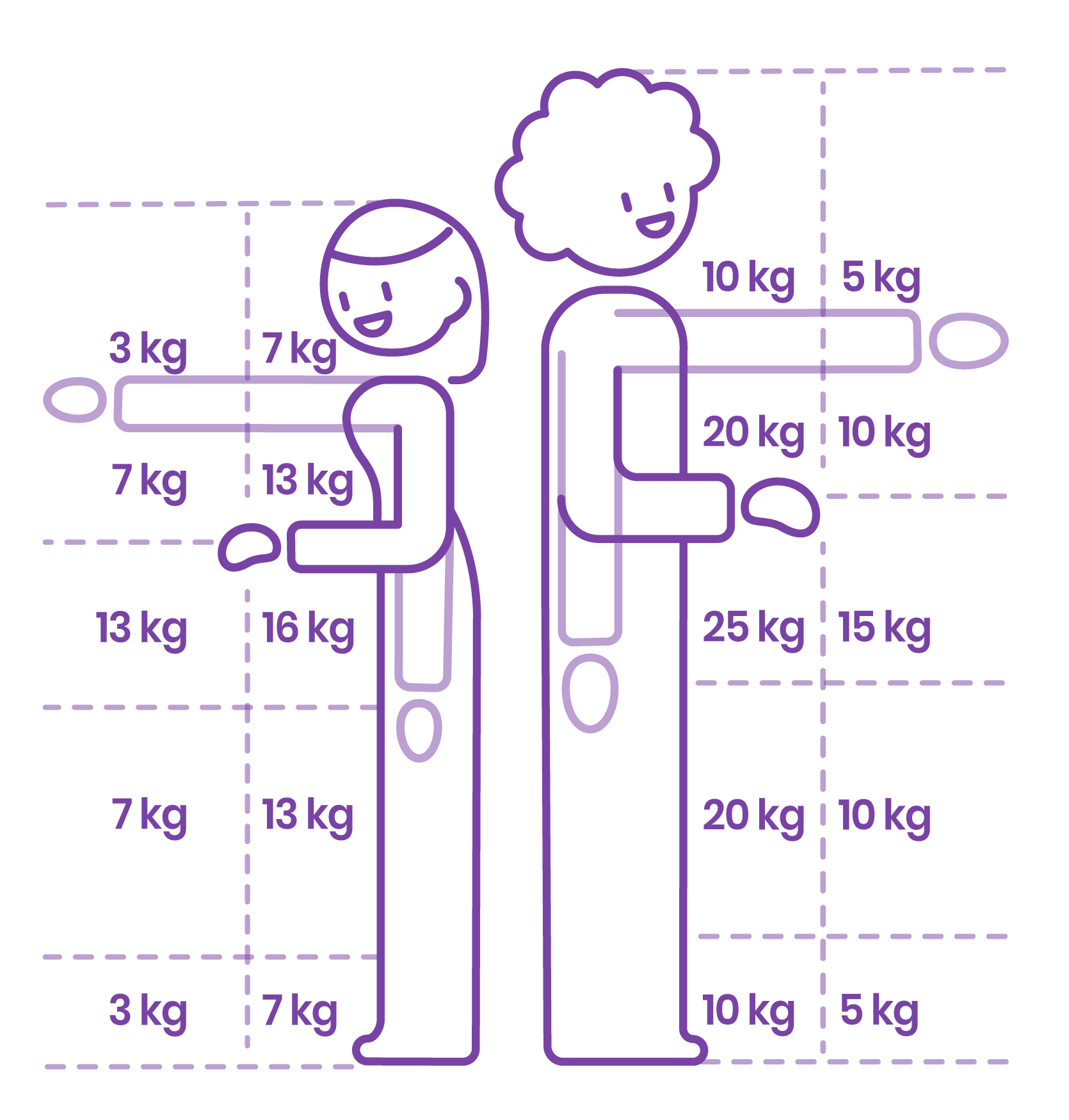 Copyright Liantis service externe pour la prévention et la protection asbl.Cette documentation est protégée par les droits d'auteur. Liantis accorde au client un droit d'utilisation personnel qui lui permet de modifier, d'utiliser et de diffuser ces documents au sein de son entreprise en vue de mettre en place une politique de prévention propre. Le client ne peut pas céder ce droit. Le client n'est en aucun cas autorisé à modifier, copier, prêter, louer, publier, diffuser ou communiquer, de quelque manière que ce soit, la documentation ou une partie de celle-ci à d'autres fins, à moins d'avoir reçu le consentement exprès de Liantis. Liantis s’efforce de fournir des conseils consciencieusement, sur la base des informations actuellement disponibles. Étant donné l’évolution rapide des informations, Liantis n’est pas responsable des données et documents incomplets ou interprétables, et ne peut donc être tenu responsable d’un quelconque dommage supposé résultant de l’utilisation des informations. Cependant, Liantis mettra tout en œuvre pour actualiser au mieux et le plus rapidement possible les informations qu’il met à disposition. Si certaines informations ne sont pas correctes, veuillez en avertir Liantis dans les plus brefs délais. Dans ce cas, Liantis mettra tout en œuvre pour les rectifier dès que possible.Description des activitésSoulever, porter ou soutenir des chargesTirer ou pousser des chargesTravail répétitifCharges trop lourdes ou trop grandesDifficulté de manipulation ou instabilitéDans une position instable, courbée et/ou tordueRepos ou récupération insuffisant(e)Parcourir une longue distance avec la chargeManutention fréquente de chargesCadence de travail imposéeTrop peu d'espace de mouvement et/ou risque de trébuchementVêtements de travail inadaptésÉquipements de protection individuelle recommandés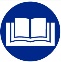 Équipements de protection individuelle recommandésÉquipements de protection individuelle recommandésÉquipements de protection individuelle recommandésType S3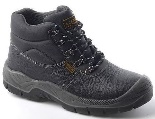 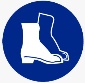 Revêtement antidérapant/anti-coupure lors de la manipulation du matériel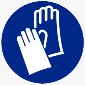 MESURESMESURESMESURESMESURESMESURESDécrivez ici les mesures prises pour les facteurs de risque présents, sur la base de l'analyse des risques spécifiqueExemple : utilisation d'un élévateur ciseaux pour améliorer la hauteur de levageExemple : utilisation d'un manipulateur à videRISQUES RÉSIDUELS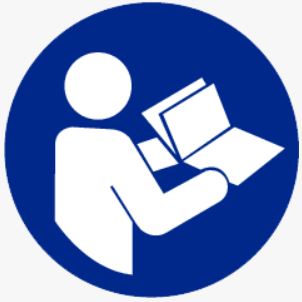 RISQUES RÉSIDUELSRISQUES RÉSIDUELSRISQUES RÉSIDUELSRISQUES RÉSIDUELSRISQUES RÉSIDUELSLésions cervicales et/ou aux épaulesLésions dorsales Lésions aux bras/mainsLésions aux membres inférieursTrébuchement ou chuteChute de chargespoints d’attention 1. Signalez les situations contraignantes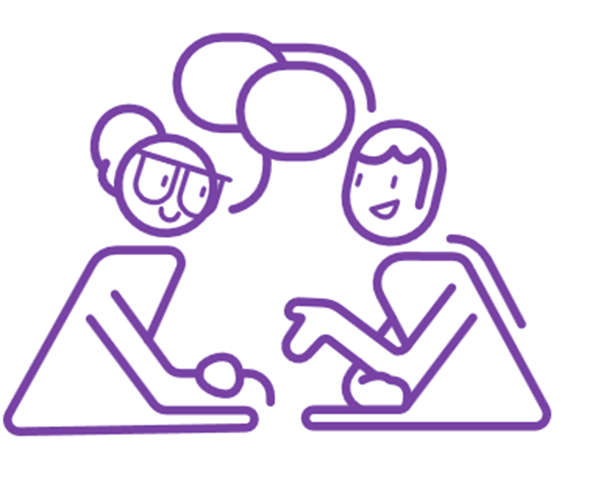 Cherchez ensemble des solutions2. Soyez attentif au poids et à la hauteur de levage3. Réfléchissez avant de manipuler une charge et cherchez la meilleure façon de la soulever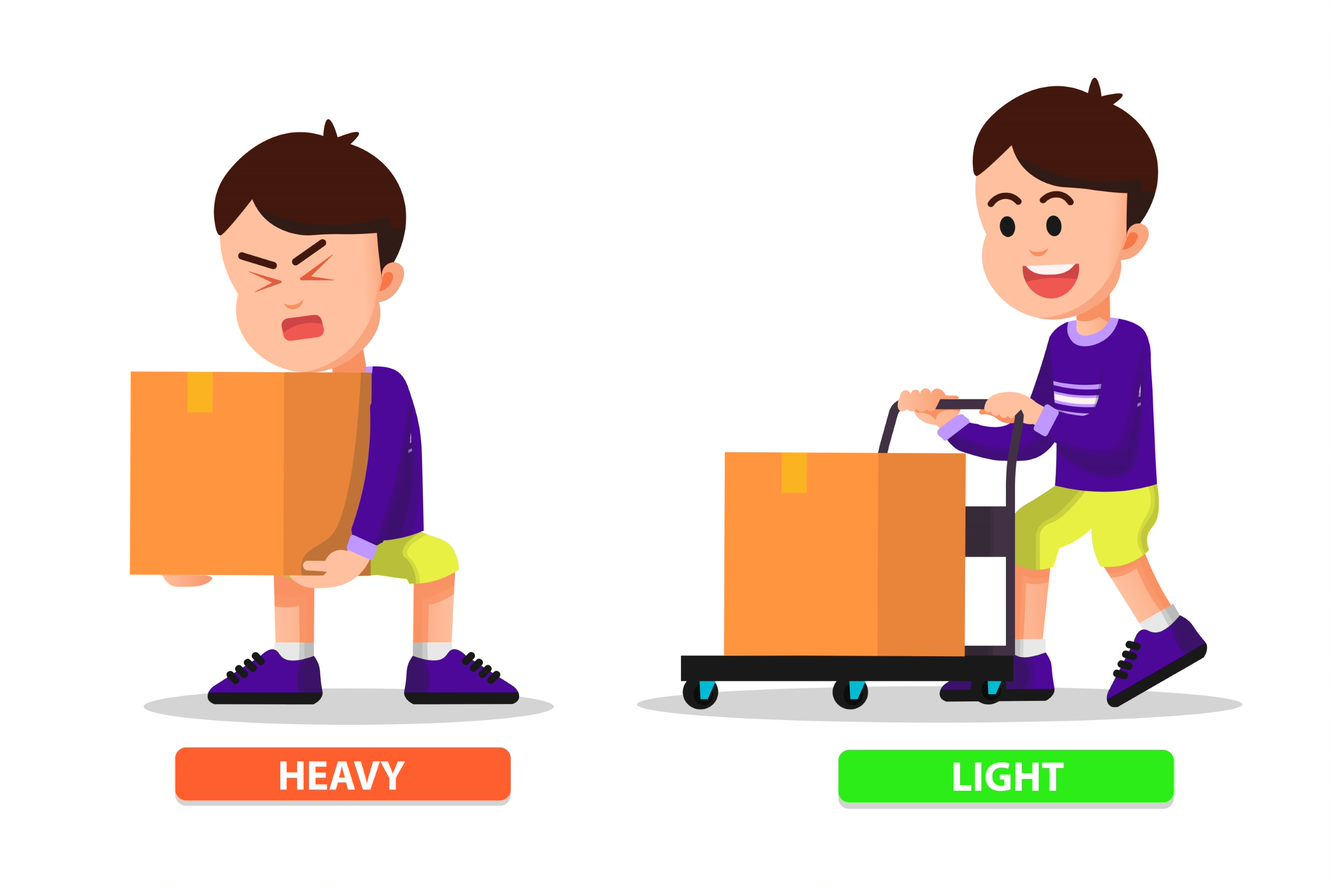 Est-il possible d'éviter de soulever la charge ?Évitez de soulever la charge depuis le sol4. Rangez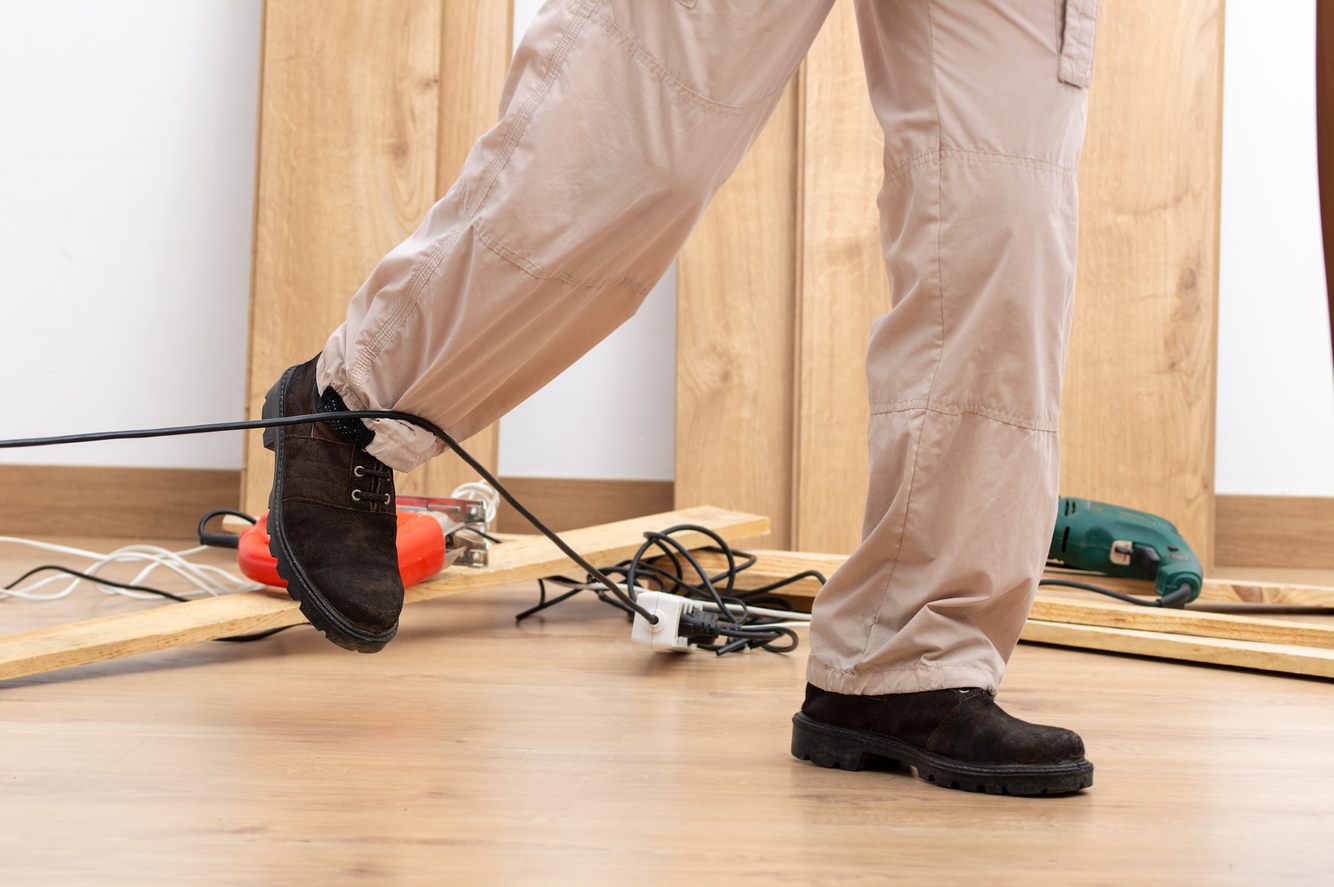 Gardez les passages dégagésVeillez à avoir un poste de travail ordonnéVeillez à avoir une liberté de mouvement suffisante 5. Adoptez une posture de base stable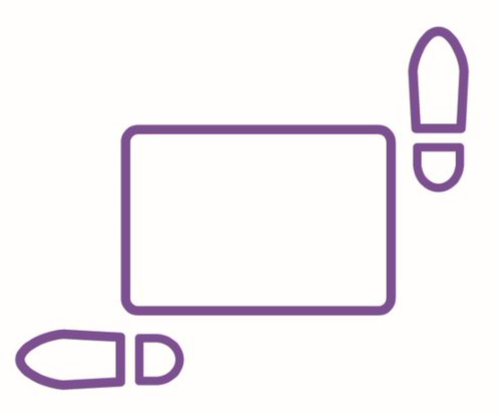 Écartez vos pieds de la largeur des épaulesPlacez-vous le plus près possible de la charge6. Tournez à l'aide de vos pieds et non de votre dos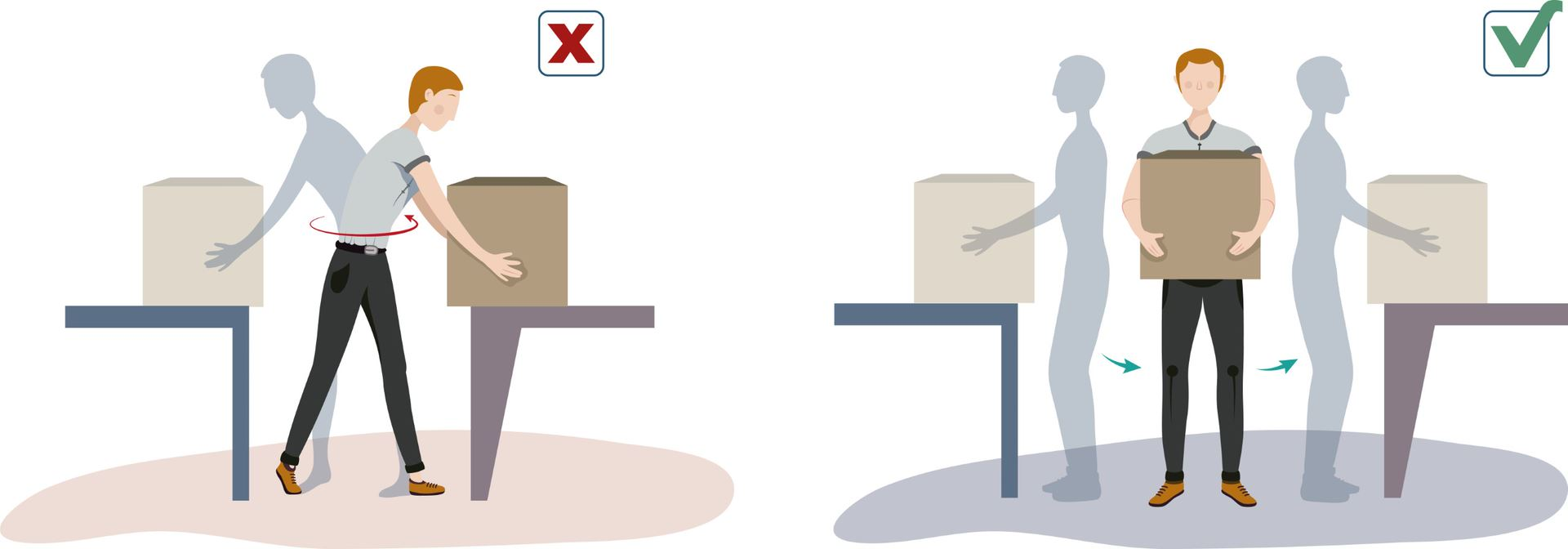 7. Ne portez pas trop de charges 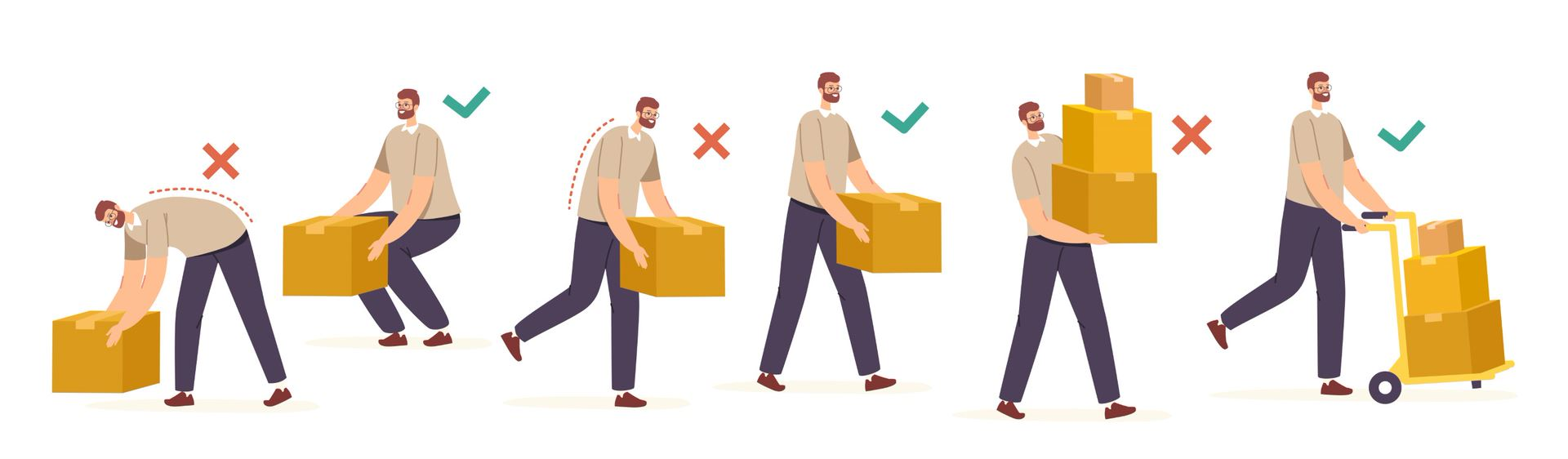 8. Assurez-vous d'avoir une bonne prise en main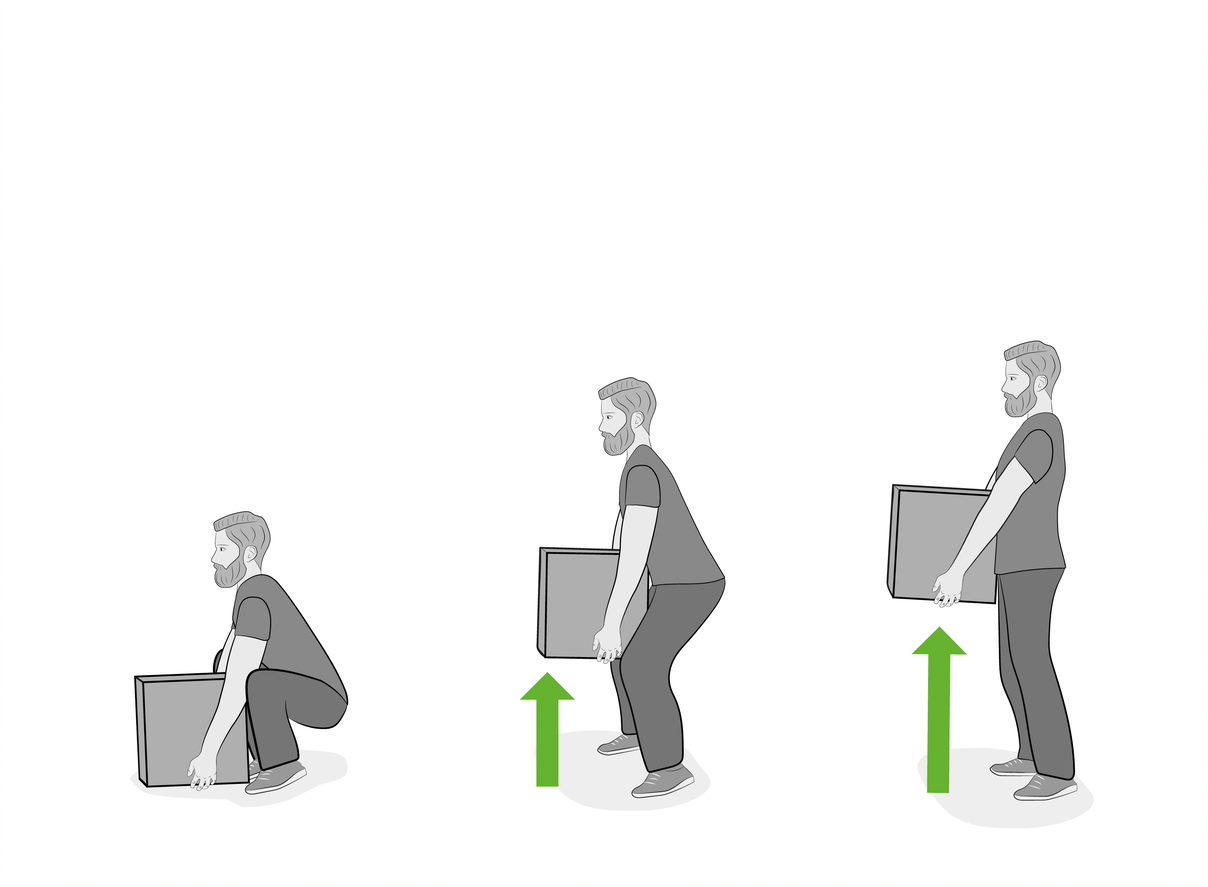 Inclinez la charge pour l'attraper par en-dessous9. Assurez une courbure naturelle du dos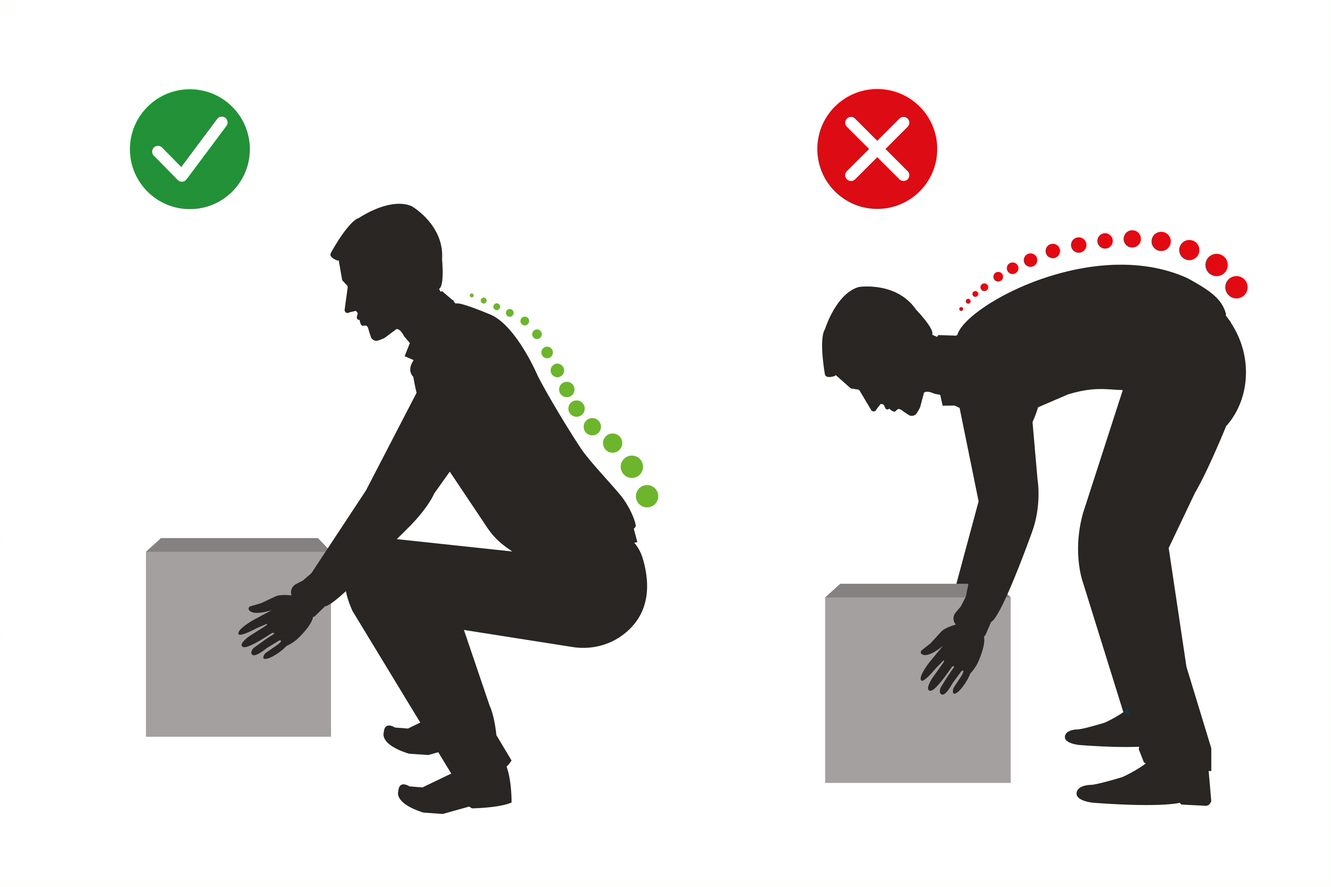 10. Osez demander de l’aide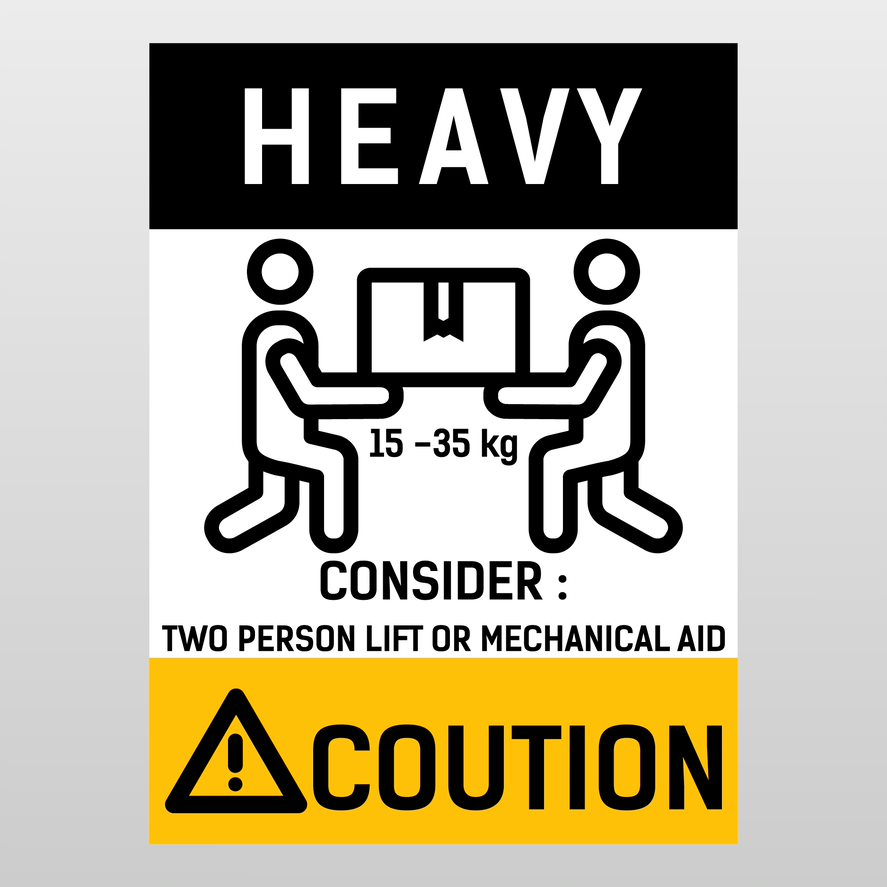 instructions : poids de levage recommandé en fonction de la hauteur de levageVisaVisaVisaDateSignatureNomVisaLigne hiérarchique(concernant la méthode de travail sûre)Conseilleren prévention interne (concernant les risques spécifiques pour la sécurité)Gestion des versionsGestion des versionsGestion des versionsGestion des versionsDate de rédaction des documents../../..version1Expliqué lors de la réunion toolbox à :Expliqué lors de la réunion toolbox à :Expliqué lors de la réunion toolbox à :Expliqué lors de la réunion toolbox à :DateNomSignatureRemarque